GUIÃO DE TRABALHO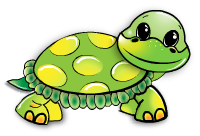 Nomes dos elementos do grupo:1 - Para recolherem informações sobre a tartaruga, consultem as seguintes páginas:Jardim Zoológico de LisboaWikipédia Recursos do CCTIC da ESE/IPSantarém2 – Decidam os aspetos a investigar sobre a tartaruga e usem o quadro seguinte para organizarem a informação que recolherem:3 – Usem a ferramenta Popplet para criarem um mapa de ideias com o resumo da investigação que realizaram.4 – Apresentem o vosso trabalho aos colegas da turma.Aspetos investigadosInformação recolhida